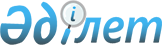 О внесении изменений в решение Катон-Карагайского районного маслихата от 28 декабря 2022 года № 25/314-VІI "О бюджете Катон-Карагайского района на 2023-2025 годы"Решение Катон-Карагайского районного маслихата Восточно-Казахстанской области от 28 ноября 2023 года № 9/112-VIII
      Катон-Карагайский районный маслихат РЕШИЛ:
      1. Внести в решение Катон-Карагайского районного маслихата от 28 декабря 2022 года №25/314-VІІ "О бюджете Катон-Карагайского района на 2023-2025 годы" следующие изменения:
      пункт 1 изложить в следующей редакции:
      "1. Утвердить бюджет Катон-Карагайского района на 2023-2025 годы согласно приложениям 1, 2, 3, 4 и 5 соответственно, в том числе на 2023 год в следующих объемах:
      1) доходы – 6 032 816,8 тысяч тенге, в том числе:
      налоговые поступления – 1 677 450,0 тысяч тенге;
      неналоговые поступления – 16 656,6 тысяч тенге;
      поступления от продажи основного капитала – 3 266,9 тысяч тенге;
      поступления трансфертов – 4 335 443,3 тысяч тенге;
      2) затраты – 6 306 399,9 тысяч тенге;
      3) чистое бюджетное кредитование – 45 922,8 тысяч тенге, в том числе:
      бюджетные кредиты – 108 675,0 тысяч тенге;
      погашение бюджетных кредитов – 62 752,2 тысяч тенге;
      4) сальдо по операциям с финансовыми активами – 0,0 тысяч тенге, в том числе: 
      приобретение финансовых активов – 0,0 тысяч тенге;
      поступления от продажи финансовых активов государства – 0,0 тысяч тенге;
      5) дефицит (профицит) бюджета – - 319 505,9 тысяч тенге;
      6) финансирование дефицита (использование профицита) бюджета – 319 505,9 тысяч тенге:
      поступление займов – 108 675,0 тысяч тенге;
      погашение займов – 62 752,2 тысяч тенге;
      используемые остатки бюджетных средств – 273 583,1 тысяч тенге.".
      Приложения 1, 4, 5, 6, 7 утвержденные решением районного маслихата, изложить в новой редакции, согласно приложениям 1, 2, 3, 4, 5 к настоящему решению.
      2. Настоящее решение вводится в действие с 1 января 2023 года. Бюджет Катон-Карагайского района на 2023 год Перечень бюджетных программ на 2023 год, финансируемых из местного бюджета Целевые текущие трансферты и трансферты на развитие поступившие из областного бюджета на 2023 год Целевые текущие трансферты и трансферты на развитие поступившие из республиканского бюджета на 2023 год Перечень бюджетных программ развития районного бюджета на 2023-2025 годы с разделением на бюджетные программы, направленные на реализацию бюджетных инвестиционных проектов (программ)
					© 2012. РГП на ПХВ «Институт законодательства и правовой информации Республики Казахстан» Министерства юстиции Республики Казахстан
				
      Председатель Катон-Карагайского районного маслихата 

Б. Болаев
Приложение 1 к решению 
Катон-Карагайского районного 
маслихата от 28 ноября 2023 
года № 9/112-VIIIПриложение 1 к решению 
Катон-Карагайского районного 
маслихата от 28 декабря 2023 
года № 25/314-VII
Категория
Категория
Категория
Категория
Всего доходы (тысяч тенге)
Класс
Класс
Класс
Всего доходы (тысяч тенге)
Подкласс
Подкласс
Всего доходы (тысяч тенге)
Наименование
Всего доходы (тысяч тенге)
1
2
3
4
5
І.Доходы
6032816,8
1
Налоговые поступления 
1677450,0
01
Подоходный налог 
946609,0
1
Корпоративный подоходный налог
100779,0
2
Индивидуальный подоходный налог
845830,0
03
Социальный налог
662601,0
1
Социальный налог
662601,0
04
Налоги на собственность
41400,0
1
Налоги на имущество
41400,0
05
Внутренние налоги на товары, работы и услуги
15076,0
2
Акцизы
2662,0
3
Поступления за использование природных и других ресурсов
3631,0
4
Сборы за ведение предпринимательской и профессиональной деятельности
8783,0
08
Обязательные платежи, взимаемые за совершение юридически значимых действий и (или) выдачу документов уполномоченными на то государственными органами или должностными лицами
11764,0
1
Государственная пошлина
11764,0
2
Неналоговые поступления
16656,6
01
Доходы от государственной собственности
4157,9
5
Доходы от аренды имущества, находящегося в государственной собственности
4087,9
7
Вознаграждения по кредитам, выданным из государственного бюджета
70,0
04
Штрафы, пени, санкции, взыскания, налагаемые государственными учреждениями, финансируемыми из государственного бюджета, а также содержащимися и финансируемыми из бюджета (сметы расходов) Национального Банка Республики Казахстан
734,7
1
Штрафы, пени, санкции, взыскания, налагаемые государственными учреждениями, финансируемыми из государственного бюджета, а также содержащимися и финансируемыми из бюджета (сметы расходов) Национального Банка Республики Казахстан, за исключением поступлений от организаций нефтяного сектора, в Фонд компенсации потерпевшим, Фонд поддержки инфраструктуры образования и Специальный государственный фонд
734,7
06
Прочие неналоговые поступления
11764,0
1
Прочие неналоговые поступления
11764,0
3
Поступления от продажи основного капитала
3266,6
01
Продажа государственного имущества, закрепленного за государственными учреждениями
2027,0
1
Продажа государственного имущества, закрепленного за государственными учреждениями
2027,0
03
Продажа земли и нематериальных активов
1239,9
1
Продажа земли
1239,9
4
Поступления трансфертов
4335443,3
01
Трансферты из нижестоящих органов государственного управления
2845,5
3
Трансферты из бюджетов городов районного значения, сел, поселков, сельских округов
2845,5
02
Трансферты из вышестоящих органов государственного управления
4332597,8
2
Трансферты из областного бюджета
4332597,8
Функциональная группа
Функциональная группа
Функциональная группа
Функциональная группа
Сумма (тысяч тенге)
Администратор программ
Администратор программ
Администратор программ
Сумма (тысяч тенге)
программа
программа
Сумма (тысяч тенге)
Наименование
Сумма (тысяч тенге)
1
2
3
4
5
II. Затраты
6306399,9
01
Государственные услуги общего характера
930382,2
112
Аппарат маслихата района (города областного значения)
50445,0
001
Услуги по обеспечению деятельности маслихата района (города областного значения)
49853,6
003
Капитальные расходы государственного органа
591,4
122
Аппарат акима района (города областного значения)
280423,9
001
Услуги по обеспечению деятельности акима района (города областного значения)
219268,0
003
Капитальные расходы государственного органа 
15560,0
113
Целевые текущие трансферты нижестоящим бюджетам
45595,9
458
Отдел жилищно-коммунального хозяйства, пассажирского транспорта и автомобильных дорог района (города областного значения)
465480,1
001
Услуги по реализации государственной политики на местном уровне в области жилищно-коммунального хозяйства, пассажирского транспорта и автомобильных дорог
61620,0
013
Капитальные расходы государственного органа 
250,0
113
Целевые текущие трансферты нижестоящим бюджетам
403610,1
459
Отдел экономики и финансов района (города областного значения)
99249,0
001
Услуги по реализации государственной политики в области формирования и развития экономической политики, государственного планирования, исполнения бюджета и управления коммунальной собственностью района (города областного значения)
82344,5
003
Проведение оценки имущества в целях налогообложения
1012,0
010
Приватизация, управление коммунальным имуществом, постприватизационная деятельность и регулирование споров, связанных с этим
46,5
015
Капитальные расходы государственного органа 
2082,0
113
Целевые текущие трансферты нижестоящим бюджетам
13764,0
493
Отдел предпринимательства, промышленности и туризма района (города областного значения)
34784,2
001
Услуги по реализации государственной политики на местном уровне в области развития предпринимательства, промышленности и туризма
34784,2
02
Оборона
213419,0
122
Аппарат акима района (города областного значения)
213419,0
005
Мероприятия в рамках исполнения всеобщей воинской обязанности
19264,0
006
Предупреждение и ликвидация чрезвычайных ситуаций масштаба района (города областного значения)
194155,0
03
Общественный порядок, безопасность, правовая, судебная, уголовно-исполнительная деятельность
1250,0
458
Отдел жилищно-коммунального хозяйства, пассажирского транспорта и автомобильных дорог района (города областного значения)
1250,0
021
Обеспечение безопасности дорожного движения в населенных пунктах
1250,0
06
Социальная помощь и социальное обеспечение
631588,4
451
Отдел занятости и социальных программ района (города областного значения)
631588,4
001
Услуги по реализации государственной политики на местном уровне в области обеспечения занятости и реализации социальных программ для населения
63006,7
002
Программа занятости
105741,4
004
Оказание социальной помощи на приобретение топлива специалистам здравоохранения, образования, социального обеспечения, культуры, спорта и ветеринарии в сельской местности в соответствии с законодательством Республики Казахстан
59499,0
005
Государственная адресная социальная помощь
70714,0
006
Оказание жилищной помощи
245,0
007
Социальная помощь отдельным категориям нуждающихся граждан по решениям местных представительных органов
46043,0
010
Материальное обеспечение детей с инвалидностью, воспитывающихся и обучающихся на дому
883,5
011
Оплата услуг по зачислению, выплате и доставке пособий и других социальных выплат
1902,0
014
Оказание социальной помощи нуждающимся гражданам на дому
204848,0
017
Обеспечение нуждающихся лиц с инвалидностью протезно-ортопедическими, сурдотехническими и тифлотехническими средствами, специальными средствами передвижения, обязательными гигиеническими средствами, а также предоставление услуг санаторно-курортного лечения, специалиста жестового языка, индивидуальных помощников в соответствии с индивидуальной программой реабилитации лица с инвалидностью
17829,0
021
Капитальные расходы государственного органа
881,8
023
Обеспечение деятельности центров занятости населения
39024,0
050
Обеспечение прав и улучшение качества жизни лиц с инвалидностью в Республике Казахстан
18971,0
067
Капитальные расходы подведомственных государственных учреждений и организаций
0,0
094
Предоставление жилищных сертификатов как социальная помощь
2000,0
07
Жилищно-коммунальное хозяйство
1536756,4
458
Отдел жилищно-коммунального хозяйства, пассажирского транспорта и автомобильных дорог района (города областного значения)
460089,4
004
Обеспечение жильем отдельных категорий граждан
304800,0
012
Функционирование системы водоснабжения и водоотведения
20443,8
015
Освещение улиц в населенных пунктах
12127,0
026
Организация эксплуатации тепловых сетей, находящихся в коммунальной собственности районов (городов областного значения)
122359,6
031
Изготовление технических паспортов на объекты кондоминиумов
259,0
033
Проектирование, развитие и (или) обустройство инженерно-коммуникационной инфраструктуры
100,0
466
Отдел архитектуры, градостроительства и строительства района (города областного значения)
1076667,0
003
Проектирование и (или) строительство, реконструкция жилья коммунального жилищного фонда
10000,0
058
Развитие системы водоснабжения и водоотведения в сельских населенных пунктах
1066667,0
08
Культура, спорт, туризм и информационное пространство
629889,8
465
Отдел физической культуры и спорта района (города областного значения)
0,0
001
Услуги по реализации государственной политики на местном уровне в сфере физической культуры и спорта
0,0
006
Проведение спортивных соревнований на районном (города областного значения) уровне
0,0
007
Подготовка и участие членов сборных команд района (города областного значения) по различным видам спорта на областных спортивных соревнованиях
0,0
478
Отдел внутренней политики, культуры и развития языков района (города областного значения)
0,0
001
Услуги по реализации государственной политики на местном уровне в области информации, укрепления государственности и формирования социального оптимизма граждан, развития языков и культуры
0,0
004
Реализация мероприятий в сфере молодежной политики
0,0
005
Услуги по проведению государственной информационной политики
0,0
007
Функционирование районных (городских) библиотек
0,0
008
Развитие государственного языка и других языков народа Казахстана
0,0
009
Поддержка культурно-досуговой работы
0,0
032
Капитальные расходы подведомственных государственных учреждений и организаций
0,0
819
Отдел внутренней политики, культуры, развития языков и спорта района (города областного значения)
629889,8
001
Услуги по реализации государственной политики на местном уровне в области информации, укрепления государственности и формирования социального оптимизма граждан, развития языков и культуры
60685,0
004
Реализация мероприятий в сфере молодежной политики
24825,0
005
Услуги по проведению государственной информационной политики 
12480,0
007
Функционирование районных (городских) библиотек
76115,0
008
Развитие государственного языка и других языков народа Казахстана
13360,0
009
Поддержка культурно-досуговой работы
400737,0
014
Проведение спортивных соревнований на районном (города областного значения) уровне
4655,0
015
Подготовка и участие членов сборных команд района (города областного значения) по различным видам спорта на областных спортивных соревнованиях
6288,0
032
Капитальные расходы подведомственных государственных учреждений и организаций
30744,8
10
Сельское, водное, лесное, рыбное хозяйство, особо охраняемые природные территории, охрана окружающей среды и животного мира, земельные отношения
91700,4
462
Отдел сельского хозяйства района (города областного значения)
36251,0
001
Услуги по реализации государственной политики на местном уровне в сфере сельского хозяйства
36201,0
113
Целевые текущие трансферты нижестоящим бюджетам
50,0
463
Отдел земельных отношений района (города областного значения)
29696,0
001
Услуги по реализации государственной политики в области регулирования земельных отношений на территории района (города областного значения)
29446,0
006
Землеустройство, проводимое при установлении границ районов, городов областного значения, районного значения, сельских округов, поселков, сел
0,0
007
Капитальные расходы государственного органа
250,0
459
Отдел экономики и финансов района (города областного значения)
22153,3
099
Реализация мер по оказанию социальной поддержки специалистов
22153,3
466
Отдел архитектуры, градостроительства и строительства района (города областного значения)
3600,1
010
Развитие объектов сельского хозяйства
3600,1
11
Промышленность, архитектурная, градостроительная и строительная деятельность
46126,9
466
Отдел архитектуры, градостроительства и строительства района (города областного значения)
46126,9
001
Услуги по реализации государственной политики в области строительства, улучшения архитектурного облика городов, районов и населенных пунктов области и обеспечению рационального и эффективного градостроительного освоения территории района (города областного значения)
45878,1
015
Капитальные расходы государственного органа
248,8
12
Транспорт и коммуникации
8497,2
458
Отдел жилищно-коммунального хозяйства, пассажирского транспорта и автомобильных дорог района (города областного значения)
8497,2
022
Развитие транспортной инфраструктуры
2555,4
024
Организация внутрипоселковых (внутригородских), пригородных и внутрирайонных общественных пассажирских перевозок
1559,4
023
Обеспечение функционирования автомобильных дорог
562,0
045
Капитальный и средний ремонт автомобильных дорог районного значения и улиц населенных пунктов
3820,4
13
Прочие
1284644,0
459
Отдел экономики и финансов района (города областного значения)
32080,0
012
Резерв местного исполнительного органа района (города областного значения) 
32080,0
466
Отдел архитектуры, градостроительства и строительства района (города областного значения)
1252564,0
079
Развитие социальной и инженерной инфраструктуры в сельских населенных пунктах в рамках проекта "Ауыл-Ел бесігі"
1252564,0
14
Обслуживание долга
26775,0
459
Отдел экономики и финансов района (города областного значения)
26775,0
021
Обслуживание долга местных исполнительных органов по выплате вознаграждений и иных платежей по займам из областного бюджета
26775,0
15
Трансферты
905370,6
459
Отдел экономики и финансов района (города областного значения)
905370,6
006
Возврат неиспользованных (недоиспользованных) целевых трансфертов
4229,2
024
Целевые текущие трансферты из нижестоящего бюджета на компенсацию потерь вышестоящего бюджета в связи с изменением законодательства
56487,1
038
Субвенции
651957,0
053
Возврат сумм неиспользованных (недоиспользованных) целевых трансфертов на развитие, выделенных в истекшем финансовом году, разрешенных доиспользовать по решению местных исполнительных органов
54092,2
054
Возврат сумм неиспользованных (недоиспользованных) целевых трансфертов, выделенных из республиканского бюджета за счет целевого трансферта из Национального фонда Республики Казахстан
138605,1
III. Чистое бюджетное кредитование 
45922,8
Бюджетные кредиты
108675,0
10
Сельское, водное, лесное, рыбное хозяйство, особо охраняемые природные территории, охрана окружающей среды и животного мира, земельные отношения
108675,0
459
Отдел экономики и финансов района (города областного значения)
108675,0
018
Бюджетные кредиты для реализации мер социальной поддержки специалистов
108675,0
5
Погашение бюджетных кредитов
62752,2
01
Погашение бюджетных кредитов
62752,2
1
Погашение бюджетных кредитов, выданных из государственного бюджета
62752,2
IV. Сальдо по операциям с финансовыми активами
0,0
Приобретение финансовых активов
0,0
Поступление от продажи финансовых активов государства
0,0
V. Дефицит (профицит) бюджета
-319505,9
VI. Финансирование дефицита (использование профицита) бюджета
319505,9
7
Поступления займов
108675,0
01
Внутренние государственные займы
108675,0
2
Договоры займа
108675,0
16
Погашение займов
62752,2
459
Отдел экономики и финансов района (города областного значения)
62752,2
005
Погашение долга местного исполнительного органа перед вышестоящим бюджетом
62752,2
8
Используемые остатки бюджетных средств 
273583,1
01
Остатки бюджетных средств 
273583,1
1
Свободные остатки бюджетных средств 
273583,1Приложение 2 к решению 
Катон-Карагайского районного 
маслихата от 28 ноября 2023 
года № 9/112-VIIIПриложение 4 к решению 
Катон-Карагайского районного 
маслихата от 28 декабря 2023 
года № 25/314-VII
Функциональная группа
Функциональная группа
Функциональная группа
Функциональная группа
Администратор программ
Администратор программ
Администратор программ
программа
программа
Наименование
1
2
3
4
II. Затраты
01
Государственные услуги общего характера
112
Аппарат маслихата района (города областного значения)
001
Услуги по обеспечению деятельности маслихата района (города областного значения)
003
Капитальные расходы государственного органа
122
Аппарат акима района (города областного значения)
001
Услуги по обеспечению деятельности акима района (города областного значения)
003
Капитальные расходы государственного органа 
113
Целевые текущие трансферты нижестоящим бюджетам
458
Отдел жилищно-коммунального хозяйства, пассажирского транспорта и автомобильных дорог района (города областного значения)
001
Услуги по реализации государственной политики на местном уровне в области жилищно-коммунального хозяйства, пассажирского транспорта и автомобильных дорог
013
Капитальные расходы государственного органа 
113
Целевые текущие трансферты нижестоящим бюджетам
459
Отдел экономики и финансов района (города областного значения)
001
Услуги по реализации государственной политики в области формирования и развития экономической политики, государственного планирования, исполнения бюджета и управления коммунальной собственностью района (города областного значения)
003
Проведение оценки имущества в целях налогообложения
010
Приватизация, управление коммунальным имуществом, постприватизационная деятельность и регулирование споров, связанных с этим
015
Капитальные расходы государственного органа 
493
Отдел предпринимательства, промышленности и туризма района (города областного значения)
001
Услуги по реализации государственной политики на местном уровне в области развития предпринимательства, промышленности и туризма
02
Оборона
122
Аппарат акима района (города областного значения)
005
Мероприятия в рамках исполнения всеобщей воинской обязанности
006
Предупреждение и ликвидация чрезвычайных ситуаций масштаба района (города областного значения)
03
Общественный порядок, безопасность, правовая, судебная, уголовно-исполнительная деятельность
458
Отдел жилищно-коммунального хозяйства, пассажирского транспорта и автомобильных дорог района (города областного значения)
021
Обеспечение безопасности дорожного движения в населенных пунктах
06
Социальная помощь и социальное обеспечение
451
Отдел занятости и социальных программ района (города областного значения)
001
Услуги по реализации государственной политики на местном уровне в области обеспечения занятости и реализации социальных программ для населения
002
Программа занятости
004
Оказание социальной помощи на приобретение топлива специалистам здравоохранения, образования, социального обеспечения, культуры, спорта и ветеринарии в сельской местности в соответствии с законодательством Республики Казахстан
005
Государственная адресная социальная помощь
006
Оказание жилищной помощи
007
Социальная помощь отдельным категориям нуждающихся граждан по решениям местных представительных органов
010
Материальное обеспечение детей с инвалидностью, воспитывающихся и обучающихся на дому
011
Оплата услуг по зачислению, выплате и доставке пособий и других социальных выплат
014
Оказание социальной помощи нуждающимся гражданам на дому
017
Обеспечение нуждающихся лиц с инвалидностью протезно-ортопедическими, сурдотехническими и тифлотехническими средствами, специальными средствами передвижения, обязательными гигиеническими средствами, а также предоставление услуг санаторно-курортного лечения, специалиста жестового языка, индивидуальных помощников в соответствии с индивидуальной программой реабилитации лица с инвалидностью
021
Капитальные расходы государственного органа
023
Обеспечение деятельности центров занятости населения
050
Обеспечение прав и улучшение качества жизни лиц с инвалидностью в Республике Казахстан
067
Капитальные расходы подведомственных государственных учреждений и организаций
094
Предоставление жилищных сертификатов как социальная помощь
07
Жилищно-коммунальное хозяйство
458
Отдел жилищно-коммунального хозяйства, пассажирского транспорта и автомобильных дорог района (города областного значения)
004
Обеспечение жильем отдельных категорий граждан
012
Функционирование системы водоснабжения и водоотведения
015
Освещение улиц в населенных пунктах
026
Организация эксплуатации тепловых сетей, находящихся в коммунальной собственности районов (городов областного значения)
031
Изготовление технических паспортов на объекты кондоминиумов
033
Проектирование, развитие и (или) обустройство инженерно-коммуникационной инфраструктуры
466
Отдел архитектуры, градостроительства и строительства района (города областного значения)
003
Проектирование и (или) строительство, реконструкция жилья коммунального жилищного фонда
058
Развитие системы водоснабжения и водоотведения в сельских населенных пунктах
08
Культура, спорт, туризм и информационное пространство
465
Отдел физической культуры и спорта района (города областного значения)
001
Услуги по реализации государственной политики на местном уровне в сфере физической культуры и спорта
006
Проведение спортивных соревнований на районном (города областного значения) уровне
007
Подготовка и участие членов сборных команд района (города областного значения) по различным видам спорта на областных спортивных соревнованиях
478
Отдел внутренней политики, культуры и развития языков района (города областного значения)
001
Услуги по реализации государственной политики на местном уровне в области информации, укрепления государственности и формирования социального оптимизма граждан, развития языков и культуры
004
Реализация мероприятий в сфере молодежной политики
005
Услуги по проведению государственной информационной политики
007
Функционирование районных (городских) библиотек
008
Развитие государственного языка и других языков народа Казахстана
009
Поддержка культурно-досуговой работы
032
Капитальные расходы подведомственных государственных учреждений и организаций
819
Отдел внутренней политики, культуры, развития языков и спорта района (города областного значения)
001
Услуги по реализации государственной политики на местном уровне в области информации, укрепления государственности и формирования социального оптимизма граждан, развития языков и культуры
004
Реализация мероприятий в сфере молодежной политики
005
Услуги по проведению государственной информационной политики 
007
Функционирование районных (городских) библиотек
008
Развитие государственного языка и других языков народа Казахстана
009
Поддержка культурно-досуговой работы
014
Проведение спортивных соревнований на районном (города областного значения) уровне
015
Подготовка и участие членов сборных команд района (города областного значения) по различным видам спорта на областных спортивных соревнованиях
032
Капитальные расходы подведомственных государственных учреждений и организаций
10
Сельское, водное, лесное, рыбное хозяйство, особо охраняемые природные территории, охрана окружающей среды и животного мира, земельные отношения
462
Отдел сельского хозяйства района (города областного значения)
001
Услуги по реализации государственной политики на местном уровне в сфере сельского хозяйства
113
Целевые текущие трансферты нижестоящим бюджетам
463
Отдел земельных отношений района (города областного значения)
001
Услуги по реализации государственной политики в области регулирования земельных отношений на территории района (города областного значения)
006
Землеустройство, проводимое при установлении границ районов, городов областного значения, районного значения, сельских округов, поселков, сел
007
Капитальные расходы государственного органа
459
Отдел экономики и финансов района (города областного значения)
099
Реализация мер по оказанию социальной поддержки специалистов
466
Отдел архитектуры, градостроительства и строительства района (города областного значения)
010
Развитие объектов сельского хозяйства
11
Промышленность, архитектурная, градостроительная и строительная деятельность
466
Отдел архитектуры, градостроительства и строительства района (города областного значения)
001
Услуги по реализации государственной политики в области строительства, улучшения архитектурного облика городов, районов и населенных пунктов области и обеспечению рационального и эффективного градостроительного освоения территории района (города областного значения)
015
Капитальные расходы государственного органа
12
Транспорт и коммуникации
458
Отдел жилищно-коммунального хозяйства, пассажирского транспорта и автомобильных дорог района (города областного значения)
022
Развитие транспортной инфраструктуры
024
Организация внутрипоселковых (внутригородских), пригородных и внутрирайонных общественных пассажирских перевозок
023
Обеспечение функционирования автомобильных дорог
045
Капитальный и средний ремонт автомобильных дорог районного значения и улиц населенных пунктов
13
Прочие
459
Отдел экономики и финансов района (города областного значения)
012
Резерв местного исполнительного органа района (города областного значения) 
466
Отдел архитектуры, градостроительства и строительства района (города областного значения)
079
Развитие социальной и инженерной инфраструктуры в сельских населенных пунктах в рамках проекта "Ауыл-Ел бесігі"
14
Обслуживание долга
459
Отдел экономики и финансов района (города областного значения)
021
Обслуживание долга местных исполнительных органов по выплате вознаграждений и иных платежей по займам из областного бюджета
15
Трансферты
459
Отдел экономики и финансов района (города областного значения)
006
Возврат неиспользованных (недоиспользованных) целевых трансфертов
024
Целевые текущие трансферты из нижестоящего бюджета на компенсацию потерь вышестоящего бюджета в связи с изменением законодательства
038
Субвенции
053
Возврат сумм неиспользованных (недоиспользованных) целевых трансфертов на развитие, выделенных в истекшем финансовом году, разрешенных доиспользовать по решению местных исполнительных органов
054
Возврат сумм неиспользованных (недоиспользованных) целевых трансфертов, выделенных из республиканского бюджета за счет целевого трансферта из Национального фонда Республики Казахстан
III. Чистое бюджетное кредитование 
Бюджетные кредиты
10
Сельское, водное, лесное, рыбное хозяйство, особо охраняемые природные территории, охрана окружающей среды и животного мира, земельные отношения
459
Отдел экономики и финансов района (города областного значения)
018
Бюджетные кредиты для реализации мер социальной поддержки специалистов
5
Погашение бюджетных кредитов
01
Погашение бюджетных кредитов
1
Погашение бюджетных кредитов, выданных из государственного бюджета
IV. Сальдо по операциям с финансовыми активами
Приобретение финансовых активов
Поступление от продажи финансовых активов государства
V. Дефицит (профицит) бюджета
VI. Финансирование дефицита (использование профицита) бюджета
7
Поступления займов
01
Внутренние государственные займы
2
Договоры займа
16
Погашение займов
459
Отдел экономики и финансов района (города областного значения)
005
Погашение долга местного исполнительного органа перед вышестоящим бюджетом
8
Используемые остатки бюджетных средств 
01
Остатки бюджетных средств 
1
Свободные остатки бюджетных средств Приложение 3 к решению 
Катон-Карагайского районного 
маслихата от 28 ноября 2023 
года № 9/112-VIIIПриложение 5 к решению 
Катон-Карагайского районного 
маслихата от 28 декабря 2023 
года № 25/314-VII
Функциональная группа
Функциональная группа
Функциональная группа
Функциональная группа
Сумма (тысяч тенге)
Администратор программ
Администратор программ
Администратор программ
Сумма (тысяч тенге)
программа
программа
Сумма (тысяч тенге)
Наименование
Сумма (тысяч тенге)
1
2
3
4
5
II. Затраты
927644,8
01
Государственные услуги общего характера
405228,8
122
Аппарат акима района (города областного значения)
22033,7
113
Целевые текущие трансферты нижестоящим бюджетам
22033,7
458
Отдел жилищно-коммунального хозяйства, пассажирского транспорта и автомобильных дорог района (города областного значения)
383195,1
113
Целевые текущие трансферты нижестоящим бюджетам
383195,1
02
Оборона
94251,0
122
Аппарат акима района (города областного значения)
94251,0
006
Предупреждение и ликвидация чрезвычайных ситуаций масштаба района (города областного значения)
94251,0
06
Социальная помощь и социальное обеспечение
178596,0
451
Отдел занятости и социальных программ района (города областного значения)
178596,0
002
Программа занятости
80164,0
005
Государственная адресная социальная помощь
52298,0
007
Социальная помощь отдельным категориям нуждающихся граждан по решениям местных представительных органов
27163,0
050
Обеспечение прав и улучшение качества жизни лиц с инвалидностью в Республике Казахстан
18971,0
07
Жилищно-коммунальное хозяйство
179690,6
458
Отдел жилищно-коммунального хозяйства, пассажирского транспорта и автомобильных дорог района (города областного значения)
169690,6
004
Обеспечение жильем отдельных категорий граждан
93600,0
026
Организация эксплуатации тепловых сетей, находящихся в коммунальной собственности районов (городов областного значения)
76090,6
466
Отдел архитектуры, градостроительства и строительства района (города областного значения)
10000,0
003
Проектирование и (или) строительство, реконструкция жилья коммунального жилищного фонда
10000,0
058
Развитие системы водоснабжения и водоотведения в сельских населенных пунктах
0,0
08
Культура, спорт, туризм и информационное пространство
42801,0
478
Отдел внутренней политики, культуры и развития языков района (города областного значения)
0,0
009
Поддержка культурно-досуговой работы
0,0
819
Отдел внутренней политики, культуры, развития языков и спорта района (города областного значения)
42801,0
009
Поддержка культурно-досуговой работы
17002,0
032
Капитальные расходы подведомственных государственных учреждений и организаций
25799,0
12
Транспорт и коммуникации
3820,4
458
Отдел жилищно-коммунального хозяйства, пассажирского транспорта и автомобильных дорог района (города областного значения)
3820,4
045
Капитальный и средний ремонт автомобильных дорог районного значения и улиц населенных пунктов
3820,4
13
Прочие
23257,0
466
Отдел архитектуры, градостроительства и строительства района (города областного значения)
23257,0
079
Развитие социальной и инженерной инфраструктуры в сельских населенных пунктах в рамках проекта "Ауыл-Ел бесігі"
23257,0Приложение 4 к решению 
Катон-Карагайского районного 
маслихата от 28 ноября 2023 
года № 9/112-VIIIПриложение 6 к решению 
Катон-Карагайского районного 
маслихата от 28 декабря 2023 
года № 25/314-VII
Функциональная группа
Функциональная группа
Функциональная группа
Функциональная группа
Сумма (тысяч тенге)
Администратор программ
Администратор программ
Администратор программ
Сумма (тысяч тенге)
программа
программа
Сумма (тысяч тенге)
Наименование
Сумма (тысяч тенге)
1
2
3
4
5
II. Затраты
2507174,0
07
Жилищно-коммунальное хозяйство
1277867,0
458
Отдел жилищно-коммунального хозяйства, пассажирского транспорта и автомобильных дорог района (города областного значения)
211200,0
004
Обеспечение жильем отдельных категорий граждан
211200,0
466
Отдел архитектуры, градостроительства и строительства района (города областного значения)
1066667,0
058
Развитие системы водоснабжения и водоотведения в сельских населенных пунктах
1066667,0
13
Прочие
1229307,0
466
Отдел архитектуры, градостроительства и строительства района (города областного значения)
1229307,0
079
Развитие социальной и инженерной инфраструктуры в сельских населенных пунктах в рамках проекта "Ауыл-Ел бесігі"
1229307,0Приложение 5 к решению 
Катон-Карагайского районного 
маслихата от 28 ноября 2023 
года № 9/112-VIIIПриложение 7 к решению 
Катон-Карагайского районного 
маслихата от 28 декабря 2023 
года № 25/314-VII
Функциональная группа
Функциональная группа
Функциональная группа
Функциональная группа
2023 год Сумма (тысяч тенге)
2024 год Сумма (тысяч тенге)
2025 год Сумма (тысяч тенге)
Администратор программ
Администратор программ
Администратор программ
2023 год Сумма (тысяч тенге)
2024 год Сумма (тысяч тенге)
2025 год Сумма (тысяч тенге)
программа
программа
2023 год Сумма (тысяч тенге)
2024 год Сумма (тысяч тенге)
2025 год Сумма (тысяч тенге)
Наименование
2023 год Сумма (тысяч тенге)
2024 год Сумма (тысяч тенге)
2025 год Сумма (тысяч тенге)
1
2
3
4
5
6
7
II. Затраты
2389879,2
3386856,0
554242,0
07
Жилищно-коммунальное хозяйство
1076667,0
2692070,0
554242,0
466
Отдел архитектуры, градостроительства и строительства района (города областного значения)
1076667,0
2692070,0
554242,0
003
Проектирование и (или) строительство, реконструкция жилья коммунального жилищного фонда
10000,0
0,0
0,0
Разработка ПСД с получением заключения комплексной вневедомственной экспертизы по проекту "Реконструкция 2-х двухэтажных 16 квартирных домов в с.Катон-Карагай ул. Бокея, 102, 106"
10000,0
0,0
0,0
058
Развитие системы водоснабжения и водоотведения в сельских населенных пунктах
1066667,0
2692070,0
554242,0
Строительство водопроводных сетей и сооружений с. Катон-Карагай Катон-Карагайского района. ВКО
250 000,0
797811,0
554242,0
Реконструкция водопроводных сооружений и связанных с ними сетей в селе Улкен Нарын Катон-Карагайского района ВКО
816 667,0
1894259,0
0,0
Реконструкция водопроводных сетей и сооружении в с. Топкаин Катон-Карагайского района
0,0
0,0
0,0
10
Сельское, водное, лесное, рыбное хозяйство, особо охраняемые природные территории, охрана окружающей среды и животного мира, земельные отношения
4 000,0
0,0
0,0
466
Отдел архитектуры, градостроительства и строительства района (города областного значения)
4 000,0
0,0
0,0
010
Развитие объектов сельского хозяйства
4 000,0
0,0
0,0
12
Транспорт и коммуникации
2 556,0
0,0
0,0
458
Отдел жилищно-коммунального хозяйства, пассажирского транспорта и автомобильных дорог района (города областного значения)
2 556,0
0,0
0,0
022
Развитие транспортной инфраструктуры
2 556,0
0,0
0,0
13
Прочие
1306656,2
694786,0
0,0
466
Отдел архитектуры, градостроительства и строительства района (города областного значения)
1306656,2
694786,0
0,0
079
Развитие социальной и инженерной инфраструктуры в сельских населенных пунктах в рамках проекта "Ауыл-Ел бесігі"
1306656,2
694786,0
0,0
"Реконструкция здания автовокзала под размещение краеведческого центра, расположенного по улице Огнева, 54 в селе Улкен Нарын Катон-Карагайского района Восточно-Казахстанской области
0,0
0,0
0,0
Реконструкция центральной котельной в селе Катон-Карагай, Катон-Карагайского района ВКО. Электроснабжение
0,0
0,0
0,0
Реконструкция центральной котельной и тепловых сетей в селе Катон-Карагай Катон-Карагайского района Восточно-Казахстанской области. Корректировка. 
582564,0
305033,0
0,0
Реконструкция тепловых сетей в селе Катон-Карагай Катон-Карагайского района ВКО
650000,0
389753,0
0,0
Строительство физкультурно-оздоровительного комплекса в с. Катон-Карагай Катон-Карагайского района
74092,2
0,0
0,0